Social Onion Income Statement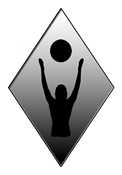 AREVENUE selling price × units sold$134,400.00B        Gross Salesselling price × units sold$134,400.00C   Sales Returnsselling price x units returned$0.00D        Net SalesB – C$134,400.00VARIABLE EXPENSES         Costs of Goods SoldETotal Variable ExpensesE$1,500.00FCONTRIBUTION MARGIN D – L$8,500.00FIXED OPERATING EXPENSES G        Hosting Servercost of hosting server × 12 months$3,600.00    H        Salariescost of salaries × 12 months$2,400.00  I        Insurancecost of insurance × 12 months$420.00  J        Utilitiescost of utilities × 12 months$300.00  K        Advertisingcost of advertising × 12 months$300.00    LDepreciation (Equipment)cost of depreciation × 12 months$1,296.00    M       Apple Developer Feecost of Apple developer fee x 1 year$99.00    NG + H + I + J + K + L + M $8,415.00OPRE-TAX PROFIT F – N$107,985.00P        Taxes (20%)O × 0.20$21,597.00 QNET PROFIT O – P$86,388.00